Scholarship Application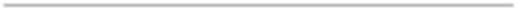 First Name	Middle Initial	Last NameStreet Address	City	State	ZipHome Phone	Cell Phone	Email AddressEducation BackgroundAcademic statusList your current grade in schoolSchool InformationPlease list current and past high schools you have attended. If you have graduated list all educational institutions beyond high school that you have attended or are currently attending. Provide the dates of your attendance or the date you graduated.(A current official Transcript must be attached.)Employment RecordList jobs you have held, if any, and the length of time you worked. If you are working at this time, tell us your employer’s name, the job address and provide the name and telephone number of your immediate supervisor. Attach additional sheet, if necessaryHonors and Activities:List any awards, commendations, special recognitions, memberships in honor societies, offices or leadership positions you have held. Also describe any school, church, volunteer or community activities in which you have been involved. Attach additional sheet, if necessaryHobbies, Interest, and Special TalentsList your hobbies, special interests, talents.Career Goals and AmbitionsState your career objective(s) and state how you intend to achieve your objective(s). Attach additional sheet, if necessaryStatement of Eligibility/NeedState the primary source of your support, e.g., family, employment, SSI. Describe any special circumstances which the LINKS should consider in evaluating your application. Attach additional sheet, if necessaryCharacter and Personal ReferencesProvide the names, addresses and phone numbers of three adults who know you well, e.g., your teachers, your minister, your Scout leader or any adult person with whom you have worked, studied or who knows you as a volunteer. Do not list any family members or other relatives. [Three reference letters must be attached or emailed before the deadline to support this application.]AuthorizationBy my signature below I certify that financial assistance from The LINKS would help me achieve my educational goals. If awarded a scholarship I promise that I will use the money only for tuition, books and other expenses directly related to the achievement of my educational goals and objectives. If you are selected we request a recent photo of you so that we may place it on our website and use it as required for documentation.I,	, am applying to the Tucson Chapter of The Links, Incorporated for scholarship assistance. I here-by authorize the release of my official transcripts and the release of any financial aid information or data to the Tucson Chapter of The Links, Incorporated, if requested by them.Applications must be received by March 31st (unless the 31st falls on a Sunday then April 1st will be the deadline). Save all required documents as word or .pdf documents and Email to: scholarship@tucsonlinksinc.org  ORMail to:The Tucson (AZ) Chapter of The Links IncorporatedAttn: Scholarship Committee2100 E. Speedway P.O. Box 4311 Tucson, Arizona  85711CHECKLIST OF ATTACHMENTSALL THE FOLLOWING MUST BE RECEIVED BY THE LINKS BEFORE YOUR APPLICATION CAN BE PROCESSED.Completed ApplicationCurrent Official Transcript (s) showing GPA /3.0 or higher3 Reference Letters or Letters of CommendationCopy of Acceptance Letter or other verification of your intent to matriculate at a college/university.RULES & REGULATIONS OF THE SCHOLARSHIP PROGRAMThe Tucson Chapter of The Links, Incorporated reserves the right to suspend, change or terminate this program at any time.The interpretation, application and administration of this program shall be determined solely by the Tucson Chapter of The Links, Incorporated and all decisions made by the Tucson Chapter of the Links, Incorporated shall be final.The maximum scholarship grant to any single recipient in any single academic year shall not exceed the full tuition amount assessed or charged by the educational institution for that year.Scholarships are not transferable to any other persons and are for the sole and exclusive use and benefit of the scholarship awardees only.The scholarship recipient shall immediately notify the Tucson Chapter of The Links, Incorporated upon the occurrence of the following events:The student becomes ineligible due to failing grades, drop outs, failure to matriculate, suspension or withdrawalThe student completes his or her academic work or graduates.Students may reapply for renewal scholarships in subsequent years. Pending available funds, renewal scholarships are awarded at the discretion of The Tucson Chapter of The Links, Incorporated.Scholarships are limited to assistance for a total of four academic years.Scholarships recipients must be female citizens of the United States of African-American descent.Scholarships award decisions are based on the candidates’ grade point averages, references, recommendations from teachers commendations received, level of involvement in school and community activities, assessment of financial need.  Applicants must possess academic ranking of 3.0 or higher.ALL scholarship funds are paid directly to the educational institution. Funds for second semester studies are not released until first semester grades are received by the scholarship chairperson.Scholarship awards must be claimed and/or utilized by recipients within one year of the award.Incomplete applications or those which are received after the deadline will not be considered.The Tucson Chapter of The Links, Incorporated shall have sole discretion to award its scholarships based on its evaluation of each candidate.Personal InformationApplication Deadline: March 31stDate of birth:	 	GenderMarital Status:	 	Country of CitizenshipHigh school SeniorCollege JuniorCollege FreshmanCollege SeniorCollege SophomoreGraduate StudentName of SchoolDates of Matriculation12345                                                For Official Use Only: Applicants do not write in this section	                                                For Official Use Only: Applicants do not write in this section	                                                For Official Use Only: Applicants do not write in this section	                                                For Official Use Only: Applicants do not write in this section	                                                For Official Use Only: Applicants do not write in this section	Date Application Submitted   	Date Application Received   	Scholarship recommendation   	Yes   	NoApproval Amount $   	Explanation of Award/Denial   	Applicant Notified by Link   	Date Applicant Notified   	